ΒΙΟΓΡΑΦΙΚΟ ΣΗΜΕΙΩΜΑΓκικόπουλος Γιώργος 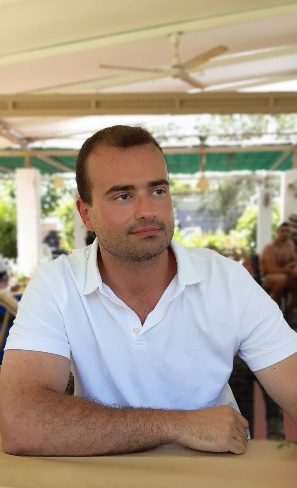 Προσωπικά στοιχείαΗμερομηνία γέννησης:  18/08/1996Τηλέφωνο: 6948779020E-mail: george_gkiko@hotmail.comΣτρατιωτικές υποχρεώσεις: ΕκπληρωμένεςΣπουδές2021-Σήμερα: Φοιτητής του ΠΜΣ ‘’Άθληση και Υγεία’’, Τμήμα Ιατρικής, ΕΚΠΑ.2014-2019: Απόφοιτος Τμήματος Φυσικοθεραπείας, Σχολή Επιστημών Υγείας και Πρόνοιας, Πανεπιστήμιο Δυτικής Αττικής (πρώην Τ.Ε.Ι. Αθήνας) με βαθμό 8.15. Τίτλος ερευνητικής πτυχιακής εργασίας: «Εξέταση ανησυχίας επανατραυματισμού, αυτοπεποίθησης και προσοχής μετά από αθλητικό μυοσκελετικό τραυματισμό».Σεμινάρια16-17 και 23-24 Φεβρουαρίου 2019: ‘’Dry needling - Αντιμετώπιση του μυοπεριτονιακού συνδρόμου πόνου με τη χρήση της ξηράς βελόνας’’ της Ελληνικής Φυσικοθεραπευτικής Εταιρίας Αλγολογίας με ακαδημαϊκό υπεύθυνο τον κ. Γεωργούδη Γεώργιο.2-3 Μαρτίου 2019: ‘’Εμβιομηχανική κάτω άκρου: Αξιολόγηση και διαμόρφωση ορθωτικών πελμάτων’’ με εισηγητή τον κ. Πετρούτσο Στέλιο.31 Αυγούστου 2020 – 18 Απριλίου 2021: ‘’Ειδική Αγωγή και Εκπαίδευση: Ανίχνευση, Διαφοροδιάγνωση και Παρέμβαση’’ από το Πανεπιστήμιο Αιγαίου.29-30 Μαΐου 2021: ‘’Kinematic taping concept για το κάτω άκρο’’ του ΚΕΔΙΒΙΜ Epimorfosis, με εισηγητή των κ. Τριανταφύλλου Ευριπίδη.9 Ιουνίου 2021 – 12 Σεπτεμβρίου 2021: ‘’Θεραπευτική άσκηση με τη μέθοδο του clinical pilates - Clinical Pilates mat – basic and advanced, props, Barrel, Wunda chair, Spine corrector, Reformer, Cadillac, αξιολόγηση κινητικών δυσλειτουργιών’’ του ΚΕΔΙΒΙΜ του Πανεπιστημίου Δυτικής Αττικής με επιστημονικά υπεύθυνο τον κ. Γεωργούδη Γεώργιο. 3 Ιουλίου 2021: ‘’Kinetic flossing’’ με εισηγητή τον κ. Αγγελόπουλο Παύλο. 9-10 Οκτωβρίου 2021: ‘’Ergon IASTM technique course’’ με εισηγητή τον κ. Φουσέκη Κωνσταντίνο.Επαγγελματική εμπειρία26/08/2021-Σήμερα: Φυσικοθεραπευτής στο Physiopain group με επιστημονικά υπεύθυνο τον κ Γεωργούδη Γεώργιο.2018-Σήμερα: Κατ’οίκον θεραπείες σε νευρολογικά και μυοσκελετικά περιστατικά.29/08/2020–21/02/2021: Υπάλληλος στη Μονάδα Φροντίδας Ηλικιωμένων Ατόμων Άκτιος Οδηγός.16/04/2018-31/10/2018: Φυσικοθεραπευτής στο Κέντρο Αποθεραπείας και Αποκατάστασης Θησέας ΑΕ.ΑνακοινώσειςΓκικόπουλος Γ., Χρονοπούλου Χ., Χρηστάκου Ά. Εξέταση ανησυχίας επανατραυματισμού, αυτοπεποίθησης και προσοχής μετά από οξύ αθλητικό μυοσκελετικό τραυματισμό. 28ο Ετήσιο Πανελλήνιο Επιστημονικό Συνέδριο Φυσικοθεραπείας, Αθήνα, 2018.ΔημοσιεύσειςGkikopoulos G, Chronopoulou C, Christakou A. Examining re-injury worry, confidence and attention after a sport musculoskeletal injury. J Sports Med Phys Fitness. 2020;60(3):428-434. doi:10.23736/S0022-4707.19.10124-7.Gkikopoulos G. (2020). Effects of Eagle Claw Kung Fu on Gross Motor Skills and Physical Fitness in Children with ADHD - A Preliminary Study. J Athl Enhanc 9:7.Ξένες γλώσσεςΑγγλικά: Επίπεδο C2, Certificate of Proficiency in English, University of Michigan. Γνώσεις Η/ΥWord, Excell, Internet με την πιστοποίηση Globalcert. Power Point και SPSS statistical package αυτοδίδακτος χωρίς πιστοποίηση.Άλλες γνώσειςΑσκούμενος στις πολεμικές τέχνες του Eagle Claw Kung Fu και του Wu style Tai Chi Chuan από το 2014 με δάσκαλο τον Master Γρηγόρη Βασιλάκη. Κάτοχος πτυχίου βοηθού εκπαιδευτή από την Ying Jow Pai Chinese Kung Fu Inc. of USA, συμμετοχή σε πολλά σεμινάρια, και διδασκαλία παιδικών κι ενηλίκων τμημάτων.Κάτοχος διπλώματος οδήγησης αυτοκινήτου και προσωπικού ΙΧ.Μέλος του Πανελλήνιου Συλλόγου Φυσικοθεραπευτών και κάτοχος άδειας ασκήσεως επαγγέλματος.Προσωπικά ενδιαφέρονταΑσχολούμαι κυρίαρχα με τη θεραπεία ασθενών με μυοσκελετικές ή νευρολογικές διαταραχές, τη θεραπευτική άσκηση και το clinical pilates. Επιπρόσθετα, εφαρμόζω τεχνικές όπως: dry needling, kinematic taping, kinetic flossing, bfr, ergon, κινητοποίηση των μαλακών μορίων και του νευρικού ιστού, αναπνευστικές ασκήσεις qi kung κτλ. Τέλος, παραδίδω ιδιαίτερα ή ομαδικά μαθήματα tai chi σε υγιή και ασθενή πληθυσμό. 